Neuvaine à Notre Dame de la Péninsule 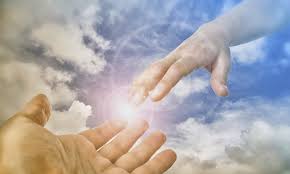 pour le Règne du Christ notre Roi sur la terre comme au CielPrière d’introduction à dire chaque jour :Maman Marie, comme il est bon de vivre en toi… Dans ce territoire géographique de la Gaspésie et de l’Acadie qui te ressemble tant mais surtout dans ta Maternité universelle, celle que Jésus t’a donnée à la Croix. Tu es ma maman et je veux accueillir en moi ta génétique spirituelle; je veux le faire au nom de tous tes enfants passés, présents et futurs, d’Adam et Ève jusqu’au dernier être humain qui marchera sur cette terre. Que ta céleste beauté qui se répand ainsi dans tes enfants fasse venir le Règne Éternel du Christ notre Divin Roisur la terre comme au Ciel. Amen!Chapelet à notre Dame de la Péninsule à dire chaque jour :Sur la croix : -Seigneur Jésus, je vous adore, je vous aime, je vous bénis, je vous loue et je vous rends grâce, ainsi que le Père et l’Esprit Saint et l’humilité du cœur immaculée de la bienheureuse Vierge Marie… -pour le don de la Divine VolontéÀ trois reprises au début et sur les gros grains:  -Notre Père qui es au cieux, que ton Règne vienne!-Que ta Volonté soit faite sur la terre comme au ciel!Petits grains des dizaines :-Notre Dame de la Péninsule, veille sur ces terres qui sont tiennnes-Et imprime en nous ton image Immaculée   (Rendre la Gloire à Dieu après chaque dizaine)Finale : 3 GloriaListe pour chaque grain du chapelet si désiré1-	Impureté Paresse Confort2-	Jugement, curiosité, calomnie, méchanceté, blasphème, vulgarité, imprécation, pensées opinions et commentaires intérieurs inutiles, mondanités 3-	Impatience, colère, rancune, tristesse, repli sur soi (apitoiement), je m’en foutisme, indifférence, ingratitude, froideur, dureté de cœur.4-	Honte, orgueil, apparence, vanité, gloriole spirituelle ou humaine, réputation, respect humain, lâcheté, fausse humilité, séduction(agir pour plaire)5-	Égoïsme, cupidité, méfiance, remords, refus de pardonner à soi-même et aux autres, refus de demander pardon, enfermement dans le passé, obsessions, mécanismes de défenses endurcissement dans le péché et ses propres opinions sur tout.6-        Peurs de: l'avenir, de manquer, d'être trompé ou trahi ou floué, du plan de Dieu pour moi, d'échouer, de décevoir, de souffrir , de la mort, de s'engager, de se tromper.Prières pour les 9 jours pour s’imprégner des vertus de notre mamanJour 1 : Humilité-Ton humilité parfaite maman, infuses la dans mes pensées.-Ton humilité parfaite maman, infuses la dans mes manières d’être et de vivre.-Ton humilité parfaite maman, infuses la dans mes paroles.-Ton humilité parfaite maman, infuses la dans la profondeur de mon cœur.-Dans ta Toute-Petitesse garde moi toujours toute entière maman.  Et que Jésus vienne Régner dans nos cœurs! Jour 2 : Pauvreté-Par ton cœur de pauvre maman, garde mon cœur libre des biens matériels, ces biens je te les donne.-Par ton cœur de pauvre maman, garde mon cœur libre des biens spirituels, ces biens je te les donne.-Par ton cœur de pauvre maman, garde mon cœur libre des attachements de toute sorte, ces liens je te les donne.-Par ton cœur de pauvre maman, garde mon temps libre des encombrements du monde souvent vides et inutiles, mon temps je te le donne.-Ta simplicité lumineuse infuses la tout simplement en moi maman… Et que Jésus vienne Régner dans nos cœurs!Jour 3 : Pureté-Dans ta pureté Immaculée maman, enferme toutes mes pensées.-Dans ta pureté Immaculée maman, enferme tous mes désirs, mes appétits et mes soifs.-Dans ta pureté Immaculée maman, enferme toutes mes paroles et mes actes.-Dans ta pureté Immaculée maman, enferme mon imagination et ma mémoire entières.-Ta pureté Immaculée, qu’elle coule dans tout mon être comme un ruisseau. Et que Jésus vienne Régner dans nos cœurs!Jour 4 : Émerveillement-Dans ton émerveillement maman, je cache toutes mes idées noires.-Dans ton émerveillement maman, je cache toutes mes tristesses.-Dans ton émerveillement maman, je cache mon désespoir.-Dans ton émerveillement maman, je cache tous mes regards sur moi-même.-Ton émerveillement Ensoleillé maman, qu’il m’enveloppe comme le petit enfant dans des langes de lumière.  Et que Jésus vienne Régner dans nos cœurs!Jour 5 : Confiance-Dans ta confiance maman, guérit toutes mes peurs.-Dans ta confiance maman, enveloppe mon avenir entier.-Dans ta confiance maman, je place tous mes besoins.-Dans ta confiance maman, je place ma vocation, mon appel, ma mission, ma mort même.-Ton Abandon au Divin Vouloir maman, j’y entre pour y noyer ma petite volonté humaine pour que par toi elle soit à Jésus pour toujours. Et que Jésus vienne Régner dans nos cœurs!Jour 6-Toi Épouse de l’Esprit  : Obéissance-Ton obéissance sans faille maman, qu’elle guide toutes mes pensées.-Ton obéissance sans faille maman, qu’elle guide toutes mes décisions.-Ton obéissance sans faille maman, qu’elle domine toute résistance ou révolte en mon cœur.-Ton obéissance sans faille maman, qu’elle amène en moi le triomphe de ton Cœur Immaculé.-Dans ton Fiat maman, ton Oui sans retour à la Divine Volonté, je veux vivre à chaque instant de ma vie. Et que Jésus vienne Régner dans nos cœurs!Jour 7 : Épousailles avec l’Esprit Saint-Toi maman, Épouse de l’Esprit, fais qu’Il me couvre toujours de ses ailes.-Toi maman, Épouse de l’Esprit, fais qu’Il me précède de ses dons, lumières et protections  en tous temps et en tous lieux.-Toi maman, Épouse de l’Esprit, fais qu’il  me trouve de plus en plus docile à ses inspirations.-Toi maman, Épouse de l’Esprit, fais que par moi Il puisse se donner au monde entier.-Par la fécondité de ton union avec l’Esprit de Dieu maman, je viens renaître constamment à La Vie de la Divine Volonté. Et que Jésus vienne Régner dans nos cœurs!Jour 8 : La Croix-Dans ton Amour à la Croix maman, je viens aimer chaque jour.-Dans ton Amour à la Croix maman, je viens avec toi pardonner chaque jour.-Dans ton Amour à la Croix maman, je viens me faire transfigurer chaque jour.-Je prends ta Force à la Croix maman, pour tenir bon dans toutes mes épreuves.-Je prends ta Force à la Croix maman, pour savoir offrir mes souffrances et soutenir l’âme qui souffre. Et que Jésus vienne Régner dans nos cœurs!Jour 9 : Sourire-La lumière de ton sourire maman, qu’elle chasse les ténèbres de mon cœur.-La lumière de ton sourire maman, qu’elle chasse les ténèbres de mes relations.-La lumière de ton sourire maman, qu’elle chasse les ténèbres de notre Église.-La lumière de ton sourire maman, qu’elle chasse les ténèbres de nos pays.-Que la Gloire de ton sourire illumine le mien tout au long des jours pour que Jésus sois heureux de voir un peu de ta beauté sur cette terre. Et que Jésus vienne Régner dans nos cœurs!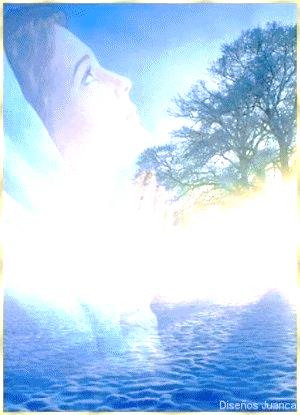 Prière à Notre Dame de la Péninsule (à dire pour terminer à chaque jour.)Nous te saluons o Vierge Marie, avec toi nous adorons notre Dieu qui a bien voulu dessiner ton image sur les rivages de nos terres de la Gaspésie et d’Acadie. Maintenant c’est dans la terre de nos cœurs que nous te prions d’imprimer les traits de ton âme immaculée qui sont aussi ceux de ton Fils Jésus.  Aide-nous à corriger ces traits de nos vies qui ternissent l’image de ton Divin Fils  : spécialement____________.Notre Dame de la Péninsule, veilles sur ces terres qui sont tiennes.Notre Père qui es aux cieux, Que Ton Règne Vienne, Que Ta Volonté soit faite sur la terre comme au ciel. 3xAmen!